РЕГИОНАЛЬНЫЙ ЧЕМПИОНАТ «АБИЛИМПИКС» РОСТОВСКАЯ ОБЛАСТЬ 2017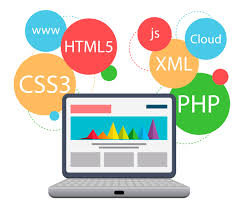 КОНКУРСНОЕ ЗАДАНИЕпо компетенцииРазработка программного обеспечения (программирование)РАЗРАБОТАЛ	Национальный эксперт «Абилимпикс»	_________  ________________________	«____»  _____________ 2017СОГЛАСОВАНОКомпания _________________________  _______________«____»  _____________ 2017Москва, 2017ОПИСАНИЕ КОМПЕТЕНЦИИВ данной компетенции проверяются знания и практические умения участников в области разработки программного обеспечения. Оценивается как архитектура и функционал программного продукта, так и качество исходного кода программы. Данная профессия является одной из самых востребованных в сфере информационных технологий.Основная цель вида профессиональной деятельности программиста заключается в построении оптимальной архитектуры будущего программного решения, его разработке, отладке, тестировании, а также модификации программного обеспечения.В данной компетенции рекомендуется участвовать обучающимся и выпускникам по программам среднего профессионального и высшего образования укрупненной группы 09.00.00 Информатика и вычислительная техника, а также всем, кто занимается программированием и хочет проявить себя в этой профессии.КОНКУРСНОЕ ЗАДАНИЕРазработать информационную систему для туристической компании (туроператора), предлагающей подбор и продажу туров клиентам, оказывающей услуги по бронированию отелей и организации транспорта до места отдыха. Система должна иметь веб-интерфейс и состоять из следующих подсистем:Подсистема управления отношениями с клиентами. Клиент на сайте может зарегистрироваться и оставить свои контактные данные, заполнить заявку на подбор тура или выбрать тур из предложенного каталога.Менеджер ведет учет информации о контактных данных клиентов, обратившихся в турагентство лично или позвонивших по телефону: указывается фамилия, имя, отчество, адрес проживания, e-mail, контактный телефон клиента, имеющиеся предпочтения.Менеджер фиксирует факты обращений клиентов в компанию: Ф.И.О. клиента, дата и время обращения, текст обращения, тип обращения (личное обращение, звонок, письмо, заявка через сайт), комментарий менеджера, выбранный тур.Менеджер может производить поиск информации о клиенте и его обращениях.Подсистема подбора и продажи туров.Менеджер вводит в систему данные о турах: страна/город (или маршрут из нескольких городов и стран), тип отдыха (пляжный, круиз, активный и т.п.), длительность тура, описание тура, диапазон дат, стоимость путевки, возможные скидки.На сайте клиенты имеют возможность просмотреть каталог туров с поиском по различным параметрам (также желательна визуализация возможных мест отдыха на карте). Выбрав тур, клиент оставляет заявку на сайте (см. пункт 1.1).После выбора тура в заявке или лично в каталоге менеджер фиксирует в системе факт оформления турпутевки: выбранный тур, Ф.И.О. клиента, дата/время отбытия и прибытия из тура, количество человек, указанных в путевке, предоставленная скидка, стоимость тура, связанные бронирования и оплата за места размещения (гостиницы, отели, апартаменты и т.д.) и услуги транспорта (авиабилеты, ж/д билеты и т.п.), после чего клиенту на e-mail уходит оповещение.Менеджер может изменить статус оформленной турпутевки: отменить (в случае отказа клиента), изменить параметры тура, перевести в статус «ожидает оплаты»/«оплачено».Клиент в личном кабинете на сайте может просматривать всю информацию о своих турпутевках, связанных с ними бронированиях в местах размещения, билетах на транспорт, а также переписку с турагентством.Подсистема бронирования мест в гостиницах.Менеджер может произвести поиск, выбрать и забронировать подходящие свободные номера в местах размещения (отели, апартаменты и т.д.) по определенному уровню сервиса и цене (например, количество звезд гостиницы и тип услуг) в определенном городе (или нескольких городах) для турпутевки клиента, после чего клиенту на e-mail уходит оповещение.Менеджер может отменить факт бронирования мест для размещения в случае отмены турпутевки либо изменить бронирование на другие условия по желанию клиента.Подсистема подбора и покупки билетов на транспорт.Менеджер может произвести поиск доступных вариантов транспорта с учетом его типа (поезд, самолет, автобус) на определенные даты/время, уровень сервиса (например, купе/плацкарт, бизнес-класс/эконом-класс и т.д.) и стоимость.Менеджер после выбора доступных вариантов транспорта связывает их с турпутевкой после чего клиенту на e-mail уходит оповещение.В каждой подсистеме обязательно реализовать следующие базовые функции: Добавление объекта. Изменение объекта. Удаление объекта.Обязательными условиями выполнения задания являются:Разработка базы данных для хранения информации системы. Схема БД должна отражать предметную область, описанную выше в задании. Каждая таблица БД должна находиться в 3-й нормальной форме. СУБД: MySQL.Разработка интерфейса для авторизации пользователей по паре логин-пароль. При оценке также будут учитываться аспекты безопасности, например, в каком виде хранятся пароли в БД и как организован процесс регистрации новых пользователей.Используемые при разработке технологии:Для реализации серверной (backend) части можно будет использовать любую из следующих комбинации языков и фреймворков к ним: PHP + Codelgniter, Python 2.7 + Django, Node.js + Express, PHP + Yii.Для реализации клиентского интерфейса (frontend) используется HTML + JS + CSS. В качестве фреймворка JS рекомендуется применить AngularJS. Для оформления веб-страниц можно использовать фреймворк Bootstrap.Устанавливаемое на компьютерах ПО и документация:В качестве текстовых редакторов будут установлены Notepad++ и Sublime Text 3.В качестве серверного ПО будут установлены: пакет WAMP, Python и Node.js, а также уже перечисленные фреймворки к ним. Кроме того, для Python будет установлен модуль MySQLdb, а для Node.js -node-mysql.Отдельно будут скачаны фреймворки AngularJS и Bootstrap.Для HTML, JS, CSS, PHP, Codelgniter, Yii, Python, Django, Node.js, Express, AngularJS и Bootstrap будет установлена офлайн-документация.Примечания:За использование одного из серверных фреймворков, а также AngularJS начисляются дополнительные баллы.Перед началом соревнований участникам будет предоставлена возможность настроить программы (в том числе связь между вебсервером и СУБД) и окружение.Во время соревнований компьютеры будут отключены от сети Интернет.Критерии оценки:ИНФРАСТРУКТУРНЫЙ ЛИСТМатериалы на одного участникаОснастка, оборудование и инструменты на одного участникаПрограммное обеспечениеMicrosoft Windows 7 / 10Microsoft Office 2010-2016 (microsoft.com)Adobe Acrobat Reader (adobe.com)Mozilla Firefox (mozilla.org/ru/firefox/new/)Google Chrome (google.ru/chrome/browser/desktop/index.html)NotePad++ (notepad-plus-plus.org)Sublime Text 3 (sublimetext.com)AMPPS last version (www.ampps.com)Codeigniter Framework (www.codeigniter.com)Django Framework (www.djangoproject.com)Node.js Framework (nodejs.org)Express Farmework (expressjs.com)Yii Framework (www.yiiframework.com)AngularJS Framework (angularjs.org)Bootstrap Framework (getbootstrap.com)1.4. Дополнительное специальное оборудование и программное обеспечениеДля незрячего участника или слабовидящего участника:Программа экранного доступа NVDA (nvda.ru) и/или Jaws for WindowsНаушникиДля слабовидящего участника:1. Монитор 21” или большеТЕХНИКА БЕЗОПАСНОСТИОбщие требования безопасностиНастоящая инструкция распространяется на персонал, эксплуатирующий средства вычислительной техники и периферийное оборудование. Инструкция содержит общие указания по безопасному применению электрооборудования в учреждении. Требования настоящей инструкции являются обязательными, отступления от нее не допускаются. К самостоятельной эксплуатации электроаппаратуры допускается только специально обученный персонал не моложе 18 лет, пригодный по состоянию здоровья и квалификации к выполнению указанных работ.Требования безопасности перед началом работыПеред началом работы следует убедиться в исправности электропроводки, выключателей, штепсельных розеток, при помощи которых оборудование включается в сеть, наличии заземления компьютера, его работоспособности.Требования безопасности во время работыДля снижения или предотвращения влияния опасных и вредных факторов необходимо соблюдать Санитарные правила и нормы, гигиенические требования к видео-дисплейным терминалам, персональным электронно-вычислительным машинам и организации работы. Во избежание повреждения изоляции проводов и возникновения коротких замыканий не разрешается: вешать что-либо на провода, закрашивать и белить шнуры и провода, закладывать провода и шнуры за газовые и водопроводные трубы, за батареи отопительной системы, выдергивать штепсельную вилку из розетки за шнур, усилие должно быть приложено к корпусу вилки.Для исключения поражения электрическим током запрещается: часто включать и выключать компьютер без необходимости, прикасаться к экрану и к тыльной стороне блоков компьютера, работать на средствах вычислительной техники и периферийном оборудовании мокрыми руками, работать на средствах вычислительной техники и периферийном оборудовании, имеющих нарушения целостности корпуса, нарушения изоляции проводов, неисправную индикацию включения питания, с признаками электрического напряжения на корпусе, класть на средства вычислительной техники и периферийном оборудовании посторонние предметы. Запрещается под напряжением очищать от пыли и загрязнения электрооборудование. Запрещается проверять работоспособность электрооборудования в неприспособленных для эксплуатации помещениях с токопроводящими полами, сырых, не позволяющих заземлить доступные металлические части. Недопустимо под напряжением проводить ремонт средств вычислительной техники и периферийного оборудования. Ремонт электроаппаратуры производится только специалистами-техниками с соблюдением необходимых технических требований. Во избежание поражения электрическим током, при пользовании электроприборами нельзя касаться одновременно каких-либо трубопроводов, батарей отопления, металлических конструкций, соединенных с землей.При пользовании электроэнергией в сырых помещениях соблюдать особую осторожность.Требования безопасности в аварийных ситуацияхПри обнаружении неисправности немедленно обесточить электрооборудование, оповестить администрацию. Продолжение работы возможно только после устранения неисправности.При обнаружении оборвавшегося провода необходимо немедленно сообщить об этом администрации, принять меры по исключению контакта с ним людей. Прикосновение к проводу опасно для жизни.Во всех случаях поражения человека электрическим током немедленно вызывают врача.До прибытия врача нужно, не теряя времени, приступить к оказанию первой помощи пострадавшему.Необходимо немедленно начать производить искусственное дыхание, наиболее эффективным из которых является метод «рот в рот» или «рот в нос», а также наружный массаж сердца.Искусственное дыхание пораженному электрическим током производится вплоть до прибытия врача.На рабочем месте запрещается иметь огнеопасные вещества.В помещениях запрещается:а) зажигать огонь;б) включать электрооборудование, если в помещении пахнет газом;в) курить;г) сушить что-либо на отопительных приборах;д) закрывать вентиляционные отверстия в электроаппаратуре.Источниками воспламенения являются:а) искра при разряде статического электричества,б) искры от электрооборудования,в) искры от удара и трения,г) открытое пламя.При возникновении пожароопасной ситуации или пожара персонал должен немедленно принять необходимые меры для его ликвидации, одновременно оповестить о пожаре администрацию.Помещения с электрооборудованием должны быть оснащены огнетушителями типа ОУ-2 или ОУБ-3.Требования безопасности по окончании работыПосле окончания работы необходимо обесточить все средства вычислительной техники и периферийное оборудование. В случае непрерывного производственного процесса необходимо оставить включенными только необходимое оборудование.СОГЛАСОВАНОООО «Всероссийское общество инвалидов»______ ___________(подпись)    (ФИО)«___» ________ 2017 СОГЛАСОВАНООООИ «Всероссийское общество глухих»______ ______________(подпись)    (ФИО)«___» ________ 2017 СОГЛАСОВАНООООИ «Всероссийское ордена Трудового красного Знамени общество инвалидов»______ _____________(подпись)    (ФИО)«___» ________ 2017 СОГЛАСОВАНОРОО «Клуб психиатров»______ __________(подпись)    (ФИО)«___» ________ 2017 №Критерий оценкиБаллы1Реализация функций подсистемы управления отношениями с клиентами122Контроль правильности ввода данных в подсистеме управления отношениями с клиентами33Реализация функций подсистемы подбора и продажи туров124Контроль правильности ввода данных в подсистему подбора и продажи туров35Реализация функций подсистемы бронирования мест в гостиницах и подсистемы подбора и покупки билетов на транспорт126Контроль правильности ввода данных в подсистему бронирования мест в гостиницах и подсистему подбора и покупки билетов на транспорт37Создание базы данных и ее связывание с сервером108Реализация интерфейса авторизации и личного кабинета109Удобство интерфейса для пользователя (наличие всплывающихподсказок, уведомлений и т.п.)510Отсутствие явной избыточности кода211Наличие уместных комментариев в коде212Структурирование кода отступами и пустыми строками213Осмысленное именование переменных, функций, объектов и другихэлементов программы по правилам выбранного языка программирования414Полноценное использование фреймворка серверной части системы(CodeIgniter, Django, Yii или Express)515Полноценное использование фреймворка AngularJS516Общее впечатление от программы и ее внешнего вида10НаименованиеЕд. измеренияКол-воКарандаш или ручкашт1Блокнот или 5 листов бумагишт1НаименованиеТехнические характеристикиЕд. измеренияКол-воКомпьютер или ноутбук*Core i5, 8GB ОЗУ,500GB HD, монитор 19", ИБП на 650 Вт, мышь, клавиатурашт1Стол обычный для компьютераНа усмотрение организаторашт1Кресло компьютерноеНа усмотрение организаторашт1